Trabajo en grupo: Reflexiones sobre los efectos y productos de los propios programas de prevención de la VG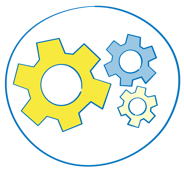 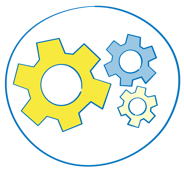 Duración prevista: 25 minutosObjetivo: reflexionar sobre la gestión basada en resultados de las propias actividades de prevención de la VGPrepare con anticipación folletos que incluyan los enunciados de efecto y los indicadores de producto de los Acuerdo de Colaboración, los planes de trabajo y los marcos de monitoreo de su(s) operación(es) que incluyan actividades de prevención primaria de la VG. Cada folleto debe incluir una enunciado de efecto sobre la prevención de la VG y dos o tres de los indicadores de producto que corresponden a ese efecto. Divida a los participantes en grupos.Deje que los participantes trabajen en grupos y debatan las siguientes preguntas.¿Cómo se relaciona el enunciado de efecto con los cambios en las normas sociales y de género? ¿Cómo contribuyen los indicadores del producto al resultado del enunciado de efecto?¿Reformularía algo para medir mejor los efectos y el impacto de la actividad de prevención de la VG?Anime a los grupos a utilizar un rotafolio si lo desean.Deje tiempo al final para que los grupos comenten en sesión plenaria y compartan algunas conclusiones generales sobre cada pregunta, sin entrar en los detalles del contenido de los indicadores específicos.Consideraciones básicas:Las enunciados de efecto reflejan los cambios en las capacidades institucionales y de comportamiento que son necesarios para materializar el impacto. Expresan algo que las instituciones o las personas hacen de forma diferente (cambio de comportamiento) o mejor (cambio en los resultados).Los cambios en las normas sociales y de género se observan mediante el seguimiento de los cambios en los conocimientos, actitudes, habilidades y comportamientos.Formulación de los tres indicadores de producto de buenas prácticas del ACNUR como ejemplo recomendado.Los indicadores deben ser, por sus siglas en inglés, SMART: específicos, medibles, realizables, pertinentes y sujetos a plazos.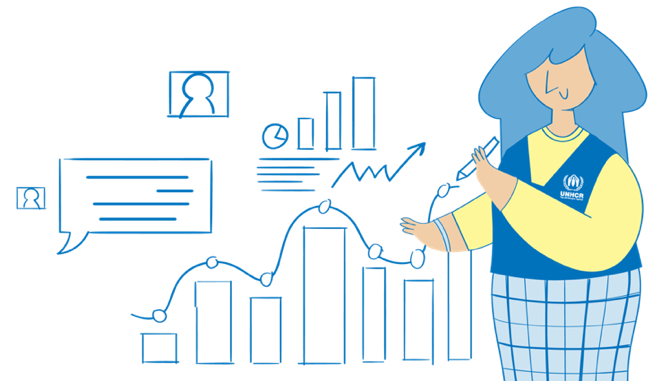 Los indicadores relacionados con el número de incidentes de VG denunciados no deben utilizarse nunca para medir el éxito de los programas de prevención de la VG (ni para los programas de respuesta y las actividades de mitigación de riesgos).